External support agencies in Warrington.CAMHS - Child and Adolescent Mental Health Services - 01925 575904 - www.nwbh.nhs.uk If you are struggling with your wellbeing or mental health don’t hesitate to call the team on the telephone number above and they will be able to provide you or your parents with advice.Wired Young Carers –  01925 633492www.wired.me.ukIf you have caring responsibilities for someone then the young carers team will be only too happy to help you and offer you support.MASH - Multi Agency Services Hub / Social Care – 01925 443400If you have a child protection (worried that someone is at risk of harm) concern then please contact the social care advisors on the number above and they will help you.Warrington Youth Club – 01925 909660www.warringtonyouthclub.co.ukIf you have mentoring with Warrington Youth Club then you will still be able to speak to your mentor on the number above.Warrington Youth Service – 01925 442874If you have 1-1 support from a youth worker or you have questions or concerns in regard to using drugs or alcohol then please speak to someone from Warrington Youth Service on the number above.Child Bereavement UK - 01928 577164 www.childbereavementuk.orgIf you are struggling with bereavement please use the above number where you will find a team of people who can offer you support in this difficult time.School Health Advisors - 01925 867927www.bridgewater.nhs.ukIf you have any sexual health worries please use the number above to contact Margaret Jaber who is our school health advisor. Please use your GP for normal health concerns.Cheshire Police non emergency line – Dial 101.You can use this number to contact Cheshire Police if you need to report something that isn’t an emergency.  Remember always use 999 in an emergency.Footsteps - 01925 244 524 http://footstepsforfamilies.org.uk/If you have support from footsteps already or would like some information on the service that they provide to children the please use the website or number above.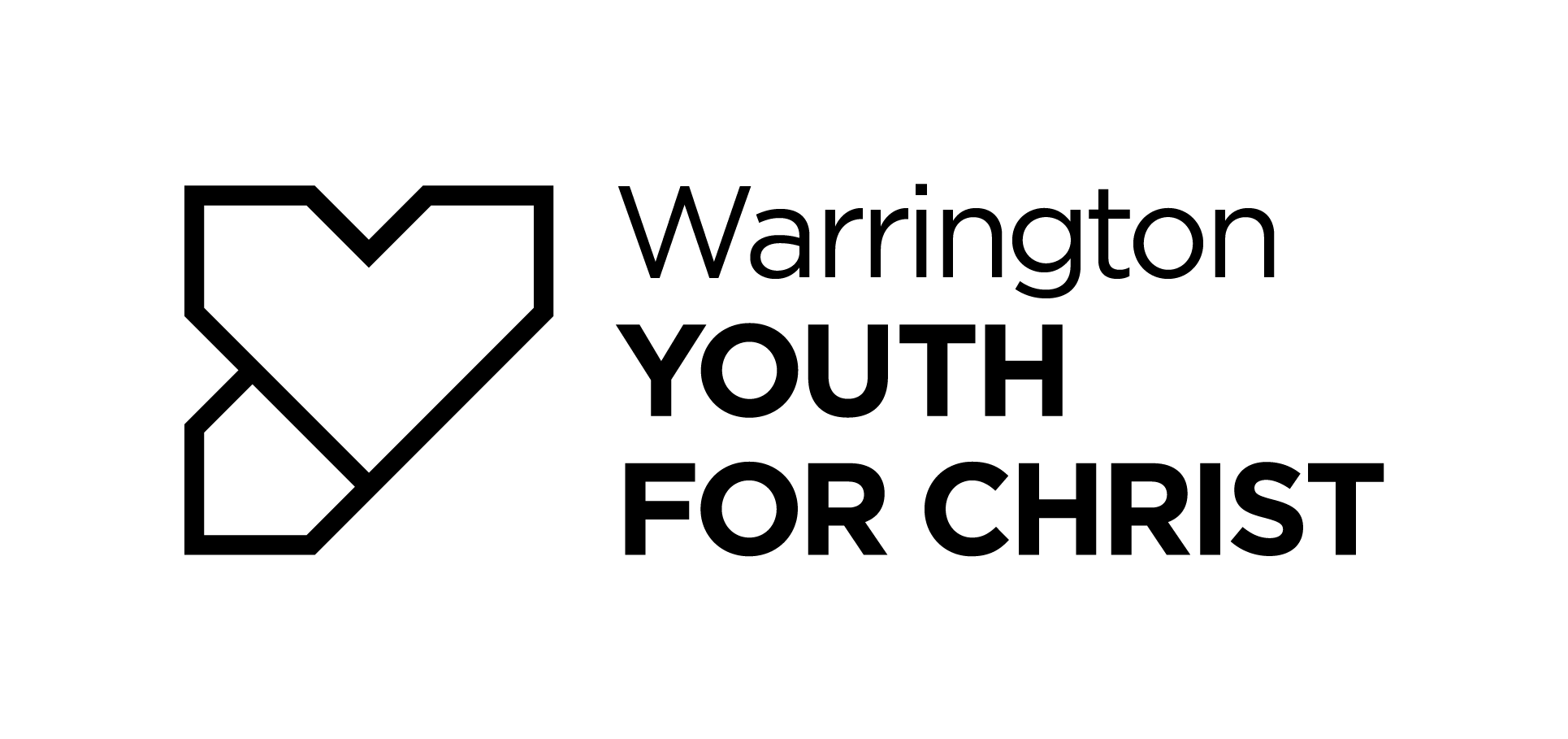  As more and more young people find themselves at home due to self-isolation and the possibility of school closures set by the government our team are making themselves available over the coming period to help support young people who may be worrying and in fear about the effects of the corona-virus outbreak. The Youth for Christ team are offering their services, remotely, to any young person who would like to chat and have us listen to their concerns and worries. Our professionally trained mentoring staff will be on hand as ‘online mentors’ for the whole of this uncertain period until high schools resume their activities as usual.We are offering this service to each of the high school where our youth workers are based. Our service will run from 10am - 4pm each day Monday - Friday from Monday 23rd March.  Please pass on the following Instagram handle to anyone you know who may need some support:@adam_youthworkerYou will need an Instagram account to access this service… 